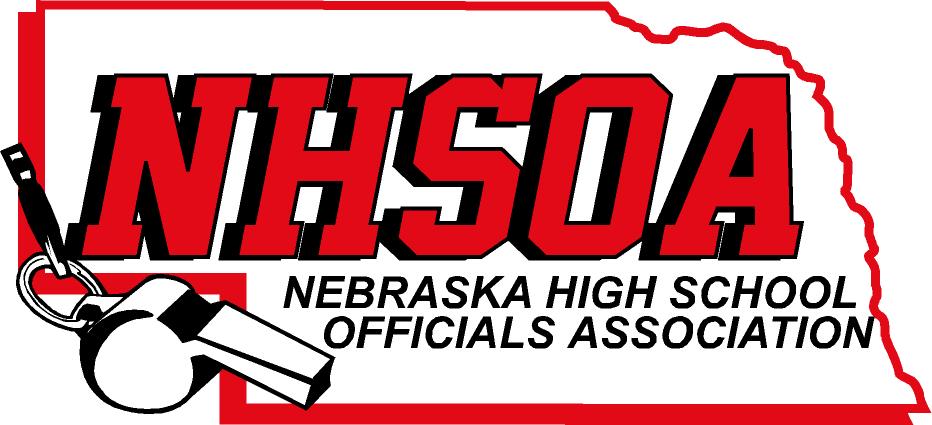             Board of Directors Meeting                                                        NSAA Office 500 Charleston Street                                                         Wednesday August 2nd, 11:00 am Call meeting to orderTreasurer Report (Sue)Approval of June 7th meeting (Doug please email)NHSOA Director ReportSport Chairperson ReportSupervisor of Officials Report (Nate)       VII           Action/Discussion Items                    A. Hiring company to keep web site up to date                    B. Money Market for NHSOA Account       VIII.        Other Business (meeting dates)       IX.      Adjournment